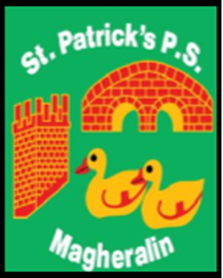 									11th January 2019Dear ParentSchool Admissions 2019The Education Authority (EA) recognises the need to provide Assisted Digital Support for some parents/guardians who want to apply online for a pre-school or primary place. The EA is hosting a number of Digital Admission Clinics.  The clinics will operate on a drop in basis and parents will be assisted in making their online application for a pre-school or primary place. Details of clinics are available on the EA website under ‘Admissions’ www.eani.org.uk/clinicsforparents   The schedule will be updated regularly as further clinics are arranged.  The following session has been arranged for Craigavon area on Monday, 14 JanuaryDATE:           Monday, 14 January 2019VENUE:         Moylinn Resource Centre, 21 Legahory Court, Craigavon BT65 5BETIME:            10.00 am - 12.30 pmThank you for considering St Patrick’s Primary School for your child.Yours sincerelyMrs M. McGrath